LITTLE FLOCK CHURCHSTONE REMOVAL AND DECONSTRUCTION SCOPE OF WORKPROJECT LOCATIONLittle Flock Baptist Church property located at Highway 169 North, Road 8 East, South Coffeyville, Oklahoma. This solicitation shall apply to the historic, stone-masonry structure (north of active Church) only.PROJECT SPECIFIC SCOPEThis RFP is intended to be all inclusive of labor, material, and equipment required for the following:Contractor shall take inventory of existing stones, carefully noting the specific locations of the lighter colored accent stones and corner stones that show evidence of hand chiseling. Darker colored field stones that show no signs of hand chiseling are not required to be cataloged but should be separated by elevation. Refer to Exhibit A photo showing previous locations of stones.Contractor shall maintain control points that reference the existing structure’s corners. Control points can be offset stakes or measurements from known points that will allow for the new structure to be placed in the exact same location.Carefully document the location of the cistern stones located at NE corner of structure and store these in designated location.Once stones are properly cataloged and labeled, carefully remove the stones and place them in designated location on site, separating them by wall elevation (N,S,E,W).Every effort shall be made to prevent further damage or collapse of existing wall remnants, including chimney.Temporary shoring or hoisting shall be installed by the contractor as required to ensure the safety of all workers and to prevent further collapse.Salvage all stones laying on the ground as a result of previous collapse as well as stones that make up Once all stones are removed from the building footprint and stored, contractor shall remove and dispose of remaining rubble and foundations. Trees and shrubs shall be removed and hauled off site.After removal of all stones, vegetation, and existing foundations, contractor shall grade the area of the building footprint plus 10’ outside the perimeter.  GENERAL REQUIREMENTS The scope of work of this RFP shall include the following items, but without limiting the scope of work as provided above:Contractor shall clean up his work in such a manner as to maintain safe working conditions on the project, including but not limited to excess material, lunch trash, and dirt and debris on streets and sidewalks.  All trash generated from this Contractor’s work, or its’ forces shall be removed by the Contractor’s own forces and Contractor’s equipment.  Trash shall be placed in an on-site dumpster provided by Owner. Any waste that requires special disposal such as concrete, pavement or hazardous waste will be disposed of by Contractor and not placed in the on-site dumpster.  Contractor shall conform to the Owner’s work hours.Contractor shall furnish protection of adjacent surfaces and repair of any damage caused by the work of this Contractor.PROJECT SITE IS ON THE PROPERTY OF AN EXISTING, ACTIVE CHURCH WITH CEMETERY ON OPPOSITE SIDE OF ROAD. CONTRACTOR SHALL COORDINATE PARKING AND JOBSITE ACCESS TO PREVENT DISRUPTIONS TO CHURCH ACTIVITIES. NO WORK SHALL BE PERFORMED DURING CHURCH SERVICES/EVENTS. CONSTRUCTION TRAFFIC AND ACTIVITIES ARE STRICTLY PROHIBITED ON CEMETERY PROPERTY. TEMPORARY CHAIN LINK SAFETY FENCING WITH APPROPRIATE SAFETY SIGNAGE SHALL BE IN PLACE AND PROVIDED BY OWNER. ALL MATERIALS STAGING AND WORK SHALL BE COMPLETED WITHIN FENCED AREA. ALL AREAS DISTURBED BY THIS CONTRACTOR SHALL BE REPAIRED.DAMAGE TO EXISTING ROADS CAUSED BY CONSTRUCTION ACTIVITES SHALL BE THE RESPONSIBILITY OF THE CONTRACTOR TO REPAIR TO ORIGINAL CONDITION. CONTRACTOR SHALL COORDINATE DELIVERIES OF MATERIALS/EQUIPMENT TO PREVENT DAMAGE TO ROADS/DRIVES. Safety:Contractor is to provide for its employees all necessary safety and PPE as required by the authorities having jurisdiction and Owner’s standard safety policies and procedures.Contractor will furnish temporary barricades, flagmen and traffic control as required for the scope of this bid package.Contractor shall furnish all scaffolding, work platforms, equipment and supplies to complete all work performed under the scope of this bid package, and as required by the authorities having jurisdiction and Owner’s standard safety policies and procedures. EXHIBIT A- LITTLE FLOCK CHURCH STONE MASONRY STRUCTURE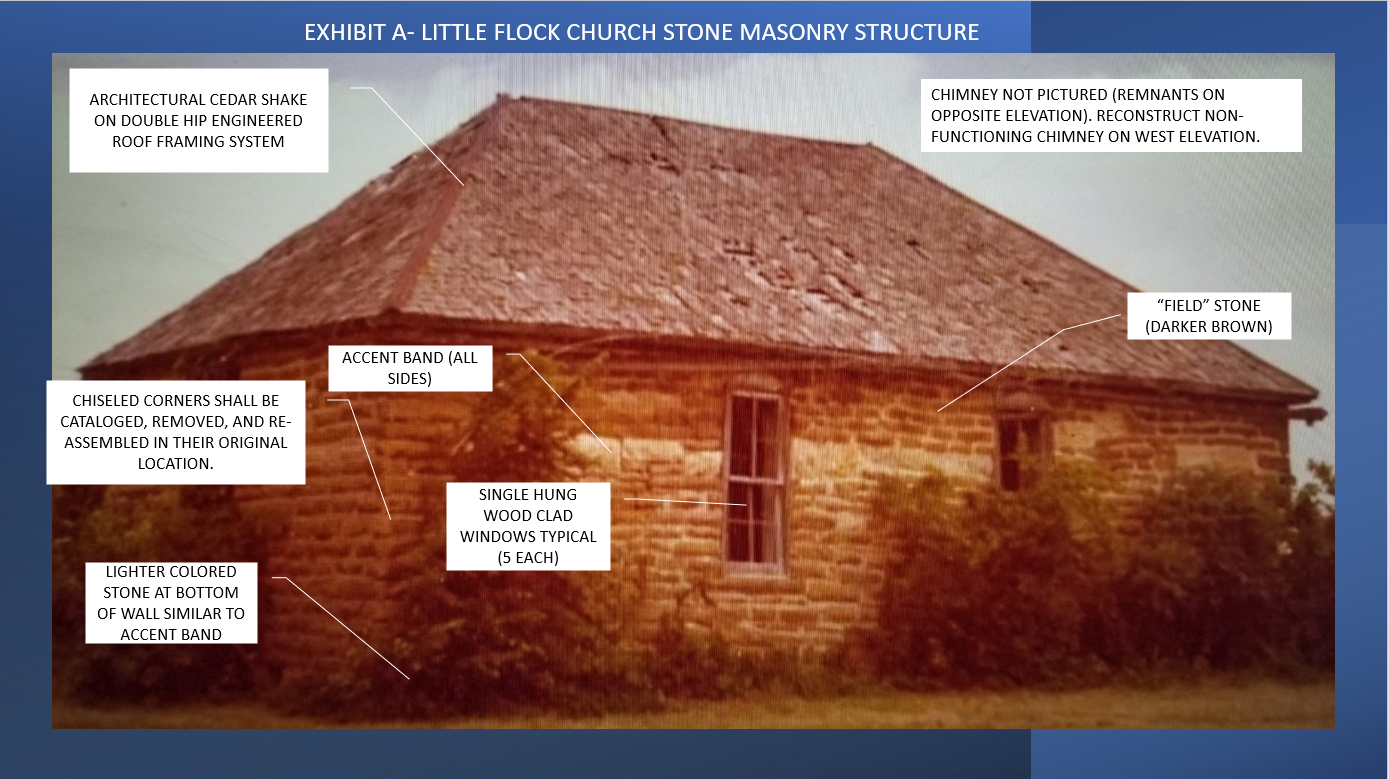 